Darwin  Émile et olivier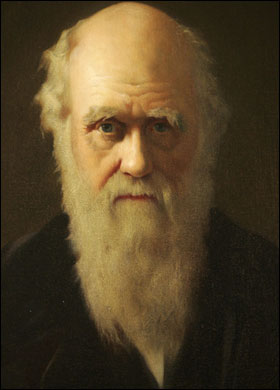 Nom au complet : Charles DarwinPériode de temps : né le 12 février 1809 mort le 19 avril 1882Nationalité : anglais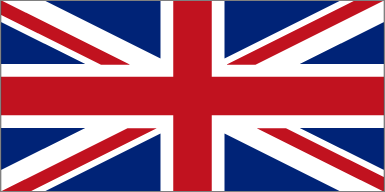 Découvert : l’évolution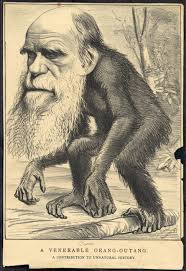 Ouvres : origine de l’espèce sélection naturelle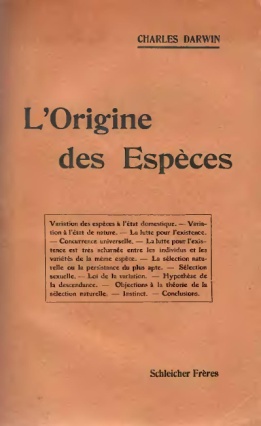 Confie : église 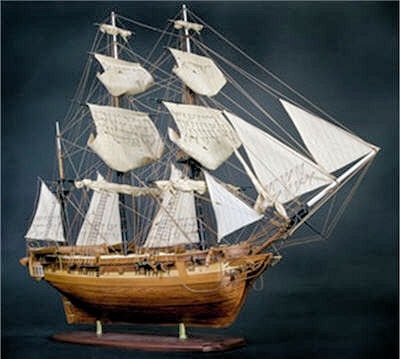 Preuve : étude : fossileEndroit : iles GalápagosTransport : beagle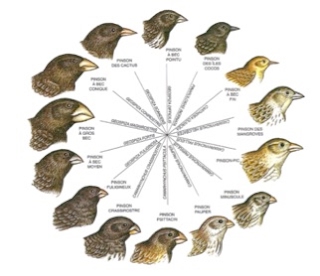 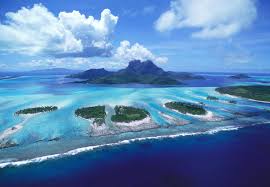 